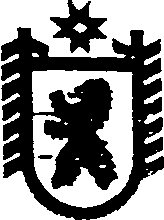 Республика КарелияПОСТАНОВЛЕНИЕГЛАВЫ СЕГЕЖСКОГО МУНИЦИПАЛЬНОГО РАЙОНАот  06  июня  2017  года  №  25СегежаО внесении изменения в постановление главы Сегежского муниципального района от 24.05.2017 № 19 П о с т а н о в л я ю:1. Внести в пункт 1 постановления  главы Сегежского муниципального района изменение, заменив позицию: 	2. Обнародовать настоящее постановление  путем размещения официального текста настоящего постановления в  информационно-телекоммуникационной сети «Интернет» на официальном сайте администрации Сегежского муниципального района  http://home.onego.ru/~segadmin.  		  Глава  Сегежского муниципального района			                                    М.Л.ГусеваРазослать: в дело, Совет Идельского сельского поселения. «Векслера Игоря Петровича«Векслера Игоря Петровича-. главу администрации Сегежского муниципального  района»Позицией следующего содержания:«Мещерякову Ирму Владимировну«Мещерякову Ирму Владимировну- начальника организационного отдела администрации  Сегежского муниципального района»